Early Entries close  midnight, Monday, October 6, 2017 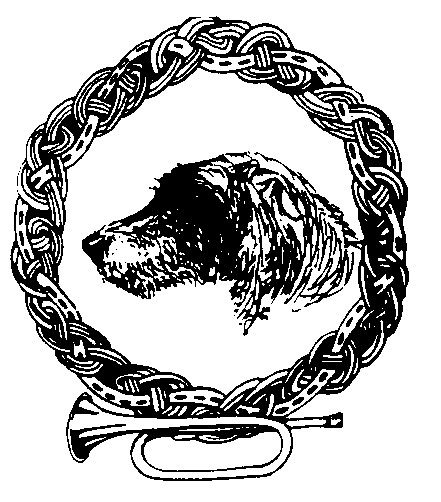 At  2213 Greenbrier Street, Concord, CA 94520 Day of Trial entries close at 4:00 pm at the FTS Table PREMIUM LIST Northern  California 
Irish  Wolfhound  Club Friday, October 13, 2017 ASFA LURE FIELD TRIAL IRISH WOLFHOUND SPECIALTY Region 2 Sonoma-Marin Fairgrounds Fairgrounds Drive & Payran Street 
	Petaluma, CA Early Entry fee: 	$18.00 Each additional entry, same Owner:  $15.00 Day-Of-Trial Entry Fee:  $25.00 Permission has been granted by the American Sighthound Field Association for the holding of this event under American Sighthound Field 
	Association Rules and Regulations Audrey Silverstein, Chairman 
ASFA Scheduling Committee NORTHERN  CALIFORNIA  IRISH  WOLFHOUND  CLUB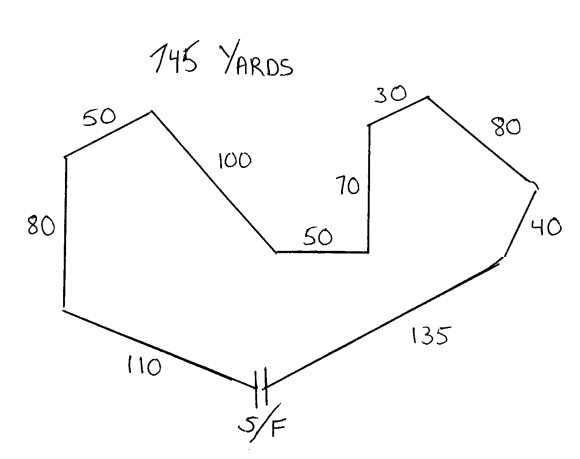 STAKES OFFERED:OFFICERS:President:  Jonathan Giles	Vice President:  Carol GabrielTreasurer:  Ann Gould	Secretary:  Chris ThompsonDIRECTORS:Robin Burchett, Lisa Burr, Maria Grotano, Mike Luba, Kim MorrisFIELD COMMITTEE:Field Chairman:	Karen CorrieaField Secretary:	Robin Burchett2213 Greenbrier Street, Concord, CA 94520 
Huntmaster: 	Frank ChristianLure Operators:	Terry BurchettField Clerks:	Carol GabrielInspection Committee:    Karen Corriea, Carol Gabriel, Megan ThompsonJUDGES:Jayme Jones   6563 Frankie Lane, Salinas, CA  93907RIBBONS & TROPHIESFirst:	Blue Rosette	Fourth:   White RosetteSecond:  Red Rosette	NBQ:    Dark Green RosetteThird:     Yellow Rosette	BOB:    Purple & Gold Rosette High Scoring Single:  Navy & GoldTrophies awarded for BOB and 1st through NBQ in Open, Field Champion, Veteran and Single Stakes.  The “Patti Plaque” Challenge Trophy will be offered by Howard & SusanLowell for BOB.  A Specialty Lure Trial BOB Trophy will be offered by Cathy Lursen & Ed Powers in honor of Dual CH Castlemaine’s Pirate Queen, RN, MC, CD,LCM,CGC, VFC, CM, VCX.  A permanent trophy for BOB will be offered by Peter & Stephanie Brown in memory of Bailebrae Riabhach Aisling, FCH.A trophy will be offered for 1st place Kennel and 1st place Breeder winners. 
~~~~~~~~~~~~~~~~~~~~~~~~~~~~~~~~~~~~~~~~~~~~~~~~~~~~~~~~~~~~~~~Trial Hours:  3:30 pm until completed. 
Day-Of-Trial Entries close at 4:00 pmRoll Call: 4:30 PM.    Any hound not present will be scratched.ELIGIBILITY REQUIEMENTS  Only purebred Irish Wolfhounds, that are individually registered with the AKC (ILP and PAL included) the Federation Cynoliguque Internationale, an ASFA recognized foreign or an ASFA Board approved registry.ENTRY ACCEPTANCE & ACKNOWLEDGEMENT:  Early entries close 
Monday, October 6, 2017.  Day-of-Trial entries accepted until 4:00 pm onOctober 13, 2017.  Late, incomplete or unsigned entries will not be accepted. 
Substitutions may be made for hounds lame or in season until 4pm on Friday,October 17, 2017.  Acknowledgement will be made if a self-addressed envelope, stamped envelope or post card is enclosed with entry.REGULAR STAKES (Irish Wolfhounds)Open:	Any eligible Irish Wolfhound that has met certification requirements,excluding ASFA Field Champions Of Record.Field Champion:	Any ASFA Field Champion Irish Wolfhound.Veteran:	Any eligible Irish Wolfhound 5 years or older on or before October 13,2012 that has met certification requirements.Single:	Any eligible Irish Wolfhound including those disqualified to run in other  stakes. Not eligible for Best of Breed or Best in Field.   Hounds are eligible to earn TCP and CPX titles from theSingles stake.NON-REGULAR STAKES (Irish Wolfhounds)Kennel Stakes:	Open to any two eligible Irish Wolfhounds, designated at the time of entry,owned and kenneled by the same person(s).Breeder Stakes:	Open to any two eligible Irish Wolfhounds, designated at the time of entry,bred by the same person(s).Bench Stakes;	Open to any eligible Irish Wolfhounds, designated at the time of entry,that are conformation champions owned by the same person(s).Conditions of Entry: All entries must be one year or older on the day of the trial.  Stakes will be split into flights by public random draw if the entry in any regular stake is 20 or more. Bitches in season, lame hounds and hounds with breed disqualifications will be excused at roll call.  Spayed, neutered, monorchid orcryptorchid hounds without breed disqualifications may be entered; hounds with breed disqualifications are not eligible to enter except in the Single Stake.  Hounds not present at the time of roll call will be scratched. All hounds will run twice, in trios if possible or braces (except in the Single Stake), unless excused,dismissed or disqualified.NOTE:  CHAPTER II, SECTION 2.9 WILL BE STRICTLY ENFORCED:  Any hound that exhibits uncontrolled aggressive behavior will be excused from the field; a penalty fee of $5.00 will be collected from the owner or agent of any hound that is loose on the field when not in competition.EQUIPMENT:  A battery powered continuous loop system will be used with white or colored plastic streamers, for the lure.  Back-up equipment will be available.  The club reserves the right to alter the course plan as required by weather and/or conditions on the dayNOTE:  Water and restrooms are available on the site. Veterinarian:  Emergency Vet Clinic:COURSE PLAN: 745 yards (Course will be reversed for BOB & run offs) OFFICIAL AMERICAN SIGHTHOUND FIELD ASSOCIATION ENTRY FORM	Northern California Irish Wolfhound ClubASFA-Sanctioned Irish Wolfhound Specialty Lure Trial 
Friday, October 13h, 2017Sonoma-Marin Fairgrounds, Petaluma, CAEntry Fee:  $18.00 first entry; $15.00 each additional entry, same owner 
$25.00 Day-Of-Trial Entry (close at 4 pm)Entries close at midnight, Monday, October 6, 2017 
Make checks payable to  NCIWC  and mail toRobin Burchett, 2213 Greenbrier Street, Concord, CA 94520-1441Fee Paid ______	The Field Secretary cannot accept conditional, unsigned, incomplete or unpaid 		entries; please check your completed entry carefully.I CERTIFY that I am the actual owner of this dog, or that I am the duly authorized agent of the actual owner whose name I have entered above. In consideration of the acceptance of this entry and the opportunity to have this dog judged and to win prize money, ribbons, or trophies, I (we) agree to abide by the rules and regulations of the American Sighthound Field Association in effect at the time of this lure field trial, and by any additional rules and regulations appearing in the premium list for this lure field trial. I (we) agree that the club holding this lure field trial has the right to refuse this entry for cause, which the club shall deem to be sufficient. I (we) agree to hold this club, its members, directors, governors, officers, agents or other functionaries, any employees of the aforementioned parties and the owner(s) of the trial premises or grounds harmless from any claim for loss or injury which may be alleged to have been caused directly or indirectly to any person or thing by the act of this dog while in or upon the lure field trial premises or grounds or near any entrance thereto and I (we) personally assume all responsibility and liability for any such claim, and I (we) further agree to hold the aforementioned parties harmless from any claim loss of this dog by disappearance, theft damage or injury be caused or alleged to be caused by the negligence of the club or any of the aforementioned parties or by the negligence of any person or any other cause or causes. I (we) certify and represent that the dog entered is not a hazard to person or other dogs. This entry is submitted for acceptance of the forgoing representations and agreements.SIGNATURE of owner or his agent duly authorized to make this entry 			__________			________________________________________________OFFICIAL AMERICAN SIGHTHOUND FIELD ASSOCIATION ENTRY FORM	Northern California Irish Wolfhound ClubASFA-Sanctioned Irish Wolfhound Specialty Lure Trial 
Friday, October 13h, 2017Sonoma-Marin Fairgrounds, Petaluma, CAEntry Fee:  $18.00 first entry; $15.00 each additional entry, same owner 
$25.00 Day-Of-Trial Entry (close at 4 pm)Entries close at midnight, Monday, October 6, 2017 
Make checks payable to  NCIWC  and mail toRobin Burchett, 2213 Greenbrier Street, Concord, CA 94520-1441Fee Paid ______	The Field Secretary cannot accept conditional, unsigned, incomplete or unpaid 			entries; please check your completed entry carefully.I CERTIFY that I am the actual owner of this dog, or that I am the duly authorized agent of the actual owner whose name I have entered above. In consideration of the acceptance of this entry and the opportunity to have this dog judged and to win prize money, ribbons, or trophies, I (we) agree to abide by the rules and regulations of the American Sighthound Field Association in effect at the time of this lure field trial, and by any additional rules and regulations appearing in the premium list for this lure field trial. I (we) agree that the club holding this lure field trial has the right to refuse this entry for cause, which the club shall deem to be sufficient. I (we) agree to hold this club, its members, directors, governors, officers, agents or other functionaries, any employees of the aforementioned parties and the owner(s) of the trial premises or grounds harmless from any claim for loss or injury which may be alleged to have been caused directly or indirectly to any person or thing by the act of this dog while in or upon the lure field trial premises or grounds or near any entrance thereto and I (we) personally assume all responsibility and liability for any such claim, and I (we) further agree to hold the aforementioned parties harmless from any claim loss of this dog by disappearance, theft damage or injury be caused or alleged to be caused by the negligence of the club or any of the aforementioned parties or by the negligence of any person or any other cause or causes. I (we) certify and represent that the dog entered is not a hazard to person or other dogs. This entry is submitted for acceptance of the forgoing representations and agreements.SIGNATURE of owner or his agent duly authorized to make this entry 			__________		__________________________________________________AMERICAN SIGHTHOUND FIELD ASSOCIATIONHOUND CERTIFICATIONRule effective October 1, 1994: Ch. V, Sec. 4 (a) OPEN STAKE: To be eligible to enter the open stake, a hound must have been certified by a licensed judge within the year preceding the closing date for the entry or have previously competed in the Open Stake.  This eligibility requirement also applies to a hound entered in the Limited or Veteran Stake, which has not competed in Open previously. Please complete this portion of this form and attach it to the entry form for the hound’s first entry, including an entry for a Fun Trial.Registered Name of Hound:			Registration Number:	______________________________________ Breed:		______________________Registered Owner’s Name:			I hereby certify that on (date) __________________, the above named hound completed a lure course of at least 500 yards, running with another hound of the same breed (or another breed with a similar running style).  During the course the above named hound showed no inclination to interfere with the other hound. I further certify that I am a licensed judge for the ASFA.Name of Licensed Judge:	_______________________________________________		Signature:___________________________________________________ Date:  ___________________	I hereby certify that the hound running in the certification course is the hound identified above and that information provided on this form is true and correct.Signature: _______________________________________________ Date: _________________	Owner or Authorized Agent of HoundThis certification form must be attached to the entry form the first time this hound is entered in an open, limited, or veteran stake. Any hound entered in open, limited, or veteran (as a first time entered hound), which has not been certified, shall be declared ineligible by the records coordinator and shall forfeit any points and placements awarded.PLEASE RETAIN A COPY FOR YOUR RECORDS.AMERICAN SIGHTHOUND FIELD ASSOCIATIONHOUND CERTIFICATION WAIVERWaiver of Requirement: This requirement will be waived for a hound that has earned a lure coursing or racing title from another recognized organization, if such title requires competition, and if a waiver for such title has been approved by the ASFA, or a CKC Hound Certification Form. If your hound qualifies for a waiver, complete this portion of this form and attach it to your entry form. Proof of waivers must accompany this certification form.Registered Name of Hound:		Registration Number:	_________________________ Breed:		_____________________________Registered Owner’s Name:			CKC:	FCH	FCHX		CWA:	ARX	TRP	SRA	DPCAKC:	QC	SC	FC	LGRA:	GRC	NAWRA:	RCH	SRWRA: 	CR	WRCH 		NOTRA:	ORC	OTR	SORC	SORHound Certification previously submitted.I hereby certify that the hound identified above has completed the requirements for the title indicated above (or that the required Certification was previously submitted) and that the information provided on this form is true and correct.Signature: _______________________________________________ Date: ______________________			Owner or Authorized Agent of HoundAMERICAN SIGHTHOUND FIELD ASSOCIATIONHOUND CERTIFICATIONRule effective October 1, 1994: Ch. V, Sec. 4 (a) OPEN STAKE: To be eligible to enter the open stake, a hound must have been certified by a licensed judge within the year preceding the closing date for the entry or have previously competed in the Open Stake.  This eligibility requirement also applies to a hound entered in the Limited or Veteran Stake, which has not competed in Open previously. Please complete this portion of this form and attach it to the entry form for the hound’s first entry, including an entry for a Fun Trial.Registered Name of Hound:			Registration Number:	________________________________ Breed:		__________________________Registered Owner’s Name:			I hereby certify that on (date) __________________, the above named hound completed a lure course of at least 500 yards, running with another hound of the same breed (or another breed with a similar running style).  During the course the above named hound showed no inclination to interfere with the other hound. I further certify that I am a licensed judge for the ASFA.Name of Licensed Judge:	_______________________________________________		Signature:_____________________________________________ Date:  ___________________	I hereby certify that the hound running in the certification course is the hound identified above and that information provided on this form is true and correct.Signature: _______________________________________________ Date: _________________	Owner or Authorized Agent of HoundThis certification form must be attached to the entry form the first time this hound is entered in an open, limited, or veteran stake. Any hound entered in open, limited, or veteran (as a first time entered hound), which has not been certified, shall be declared ineligible by the records coordinator and shall forfeit any points and placements awarded.PLEASE RETAIN A COPY FOR YOUR RECORDS. AMERICAN SIGHTHOUND FIELD ASSOCIATIONHOUND CERTIFICATION WAIVERWaiver of Requirement: This requirement will be waived for a hound that has earned a lure coursing or racing title from another recognized organization, if such title requires competition, and if a waiver for such title has been approved by the ASFA, or a CKC Hound Certification Form. If your hound qualifies for a waiver, complete this portion of this form and attach it to your entry form. Proof of waivers must accompany this certification form.Registered Name of Hound:		Registration Number:	_________________________ Breed:		______________________________Registered Owner’s Name:			CKC:	FCH	FCHX		CWA:	ARX	TRP	SRA	DPCAKC:	QC	SC	FC	LGRA:	GRC	NAWRA:	RCH	SRWRA: 	CR	WRCH 		NOTRA:	ORC	OTR	SORC	SORHound Certification previously submitted.I hereby certify that the hound identified above has completed the requirements for the title indicated above (or that the required Certification was previously submitted) and that the information provided on this form is true and correct.Signature: _______________________________________________ Date: 	_______________________		Owner or Authorized Agent of HoundBreed:Irish WolfhoundCall Name:Call Name:Call Name:Registered Name of Hound:Registered Name of Hound:Registered Name of Hound:Registered Name of Hound:Stake: Open      FCH       Veteran      Single       LimitedStake: Open      FCH       Veteran      Single       LimitedAdditional Stakes  Kennel   Breeder   BenchAdditional Stakes  Kennel   Breeder   BenchRegistration Number:  (please write in registering body before number)Registration Number:  (please write in registering body before number)Registration Number:  (please write in registering body before number)Registration Number:  (please write in registering body before number)	If possible, please 	separate my hounds Date ofBirth:	Sex:            Dog         BitchSex:            Dog         BitchName of actual owner(s):Name of actual owner(s):Name of actual owner(s):Name of actual owner(s):Address:Address:Phone: Phone: City:City:State:Zip:E-mail (Optional)E-mail (Optional)(Optional) Region of Residence:(Optional) Region of Residence:	Check if this is the first ASFA trial for this hound. Attach a Hound Certification or waiver if entered in Open, Veterans, Limited.	Check if this is a first-time entry, a copy of the official Registration of this hound must accompany this entry unless NGA.	Check if this is the first ASFA trial for this hound. Attach a Hound Certification or waiver if entered in Open, Veterans, Limited.	Check if this is a first-time entry, a copy of the official Registration of this hound must accompany this entry unless NGA.	Check if this is the first ASFA trial for this hound. Attach a Hound Certification or waiver if entered in Open, Veterans, Limited.	Check if this is a first-time entry, a copy of the official Registration of this hound must accompany this entry unless NGA.	Check if this is the first ASFA trial for this hound. Attach a Hound Certification or waiver if entered in Open, Veterans, Limited.	Check if this is a first-time entry, a copy of the official Registration of this hound must accompany this entry unless NGA.	Check if any information has changed since the last ASFA trial entry. Regarding _______________	Check if any information has changed since the last ASFA trial entry. Regarding _______________	Check if any information has changed since the last ASFA trial entry. Regarding _______________	Check if any information has changed since the last ASFA trial entry. Regarding _______________	Check if this hound has been dismissed within the last 6 trials entered. Must be marked in order to qualify for a “clean” trial requirement.	Check if this hound has been dismissed within the last 6 trials entered. Must be marked in order to qualify for a “clean” trial requirement.	Check if this hound has been dismissed within the last 6 trials entered. Must be marked in order to qualify for a “clean” trial requirement.	Check if this hound has been dismissed within the last 6 trials entered. Must be marked in order to qualify for a “clean” trial requirement.Breed:Irish WolfhoundCall Name:Call Name:Call Name:Registered Name of Hound:Registered Name of Hound:Registered Name of Hound:Registered Name of Hound:Stake: Open       FCH       Veteran      Single       LimitedStake: Open       FCH       Veteran      Single       LimitedAdditional Stakes  Kennel   Breeder   BenchAdditional Stakes  Kennel   Breeder   BenchRegistration Number:  (please write in registering body before number)Registration Number:  (please write in registering body before number)Registration Number:  (please write in registering body before number)Registration Number:  (please write in registering body before number)	If possible, please 	separate my hounds Date ofBirth:	Sex:            Dog      BitchSex:            Dog      BitchName of actual owner(s):Name of actual owner(s):Name of actual owner(s):Name of actual owner(s):Address:Address:Phone: Phone: City:City:State:Zip:E-mail (Optional)E-mail (Optional)(Optional) Region of Residence:(Optional) Region of Residence:	Check if this is the first ASFA trial for this hound. Attach a Hound Certification or waiver if entered in Open, Veterans, Limited.	Check if this is a first-time entry, a copy of the official Registration of this hound must accompany this entry unless NGA.	Check if this is the first ASFA trial for this hound. Attach a Hound Certification or waiver if entered in Open, Veterans, Limited.	Check if this is a first-time entry, a copy of the official Registration of this hound must accompany this entry unless NGA.	Check if this is the first ASFA trial for this hound. Attach a Hound Certification or waiver if entered in Open, Veterans, Limited.	Check if this is a first-time entry, a copy of the official Registration of this hound must accompany this entry unless NGA.	Check if this is the first ASFA trial for this hound. Attach a Hound Certification or waiver if entered in Open, Veterans, Limited.	Check if this is a first-time entry, a copy of the official Registration of this hound must accompany this entry unless NGA.	Check if any information has changed since the last ASFA trial entry. Regarding _______________	Check if any information has changed since the last ASFA trial entry. Regarding _______________	Check if any information has changed since the last ASFA trial entry. Regarding _______________	Check if any information has changed since the last ASFA trial entry. Regarding _______________	Check if this hound has been dismissed within the last 6 trials entered. Must be marked in order to qualify for a “clean” trial requirement.	Check if this hound has been dismissed within the last 6 trials entered. Must be marked in order to qualify for a “clean” trial requirement.	Check if this hound has been dismissed within the last 6 trials entered. Must be marked in order to qualify for a “clean” trial requirement.	Check if this hound has been dismissed within the last 6 trials entered. Must be marked in order to qualify for a “clean” trial requirement.